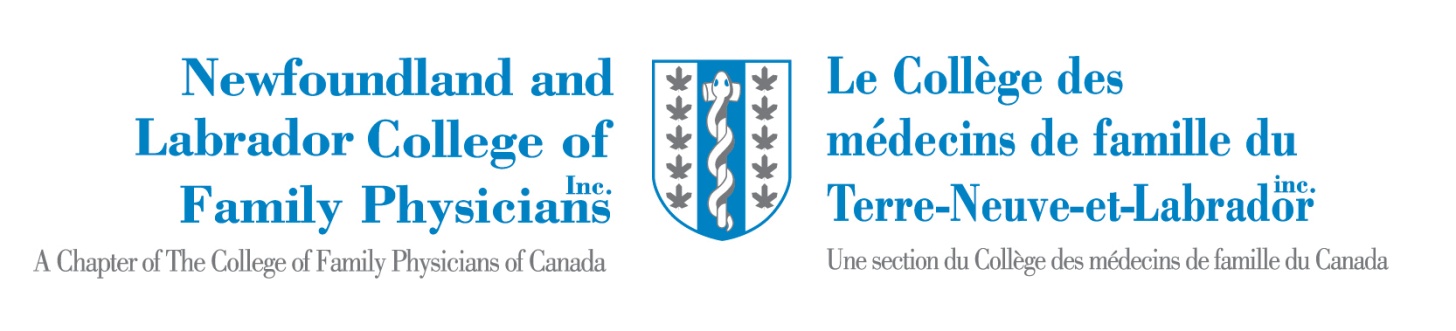 MinutesNL College of Family Physicians Annual Members MeetingZoom ConferenceThursday, November 18, 20217:30pm – 9:30pmPresent:Dr. Sonny Collis			Dr. Shelley Sullivan		Dr. Elhamy SamakDr. Nicole Stockley			Dr. Danielle O’Keefe		Dr. Parinita VermaDr. Chris Patey				Dr. Carmen Grinton		Mr. Ish MishraMs. Kayla Viguers			Dr. Charlene Fitzgerald	Dr. Jacqueline ElliottDr. Brady Bouchard			Dr. Francine LeMire		Dr. Norah DugganDr. Amy Pieroway			Dr. Bryar Smith		Dr. Gregory ShermanDr. Alysha Mehta			Dr. Paula Slaney		Dr. Megan HayesDr. Andrew Rossiter			Dr. Kathy Chaytor		Dr. Amanda ScottDr. Alison Drover			Ms. Sarah Williams		Dr. David MetcalfeDr. Roxanne Cooper			Dr. Loni Slade			Dr. Wendy GrahamDr. Santhi Murthy			Dr. Susan McDonald		Dr. Lori ShanderaMs. Debbie Rideout			Ms. Heather Mullen		Ms. Lissa ManganaroMs. Sarah Scott				Regrets:Welcome – Dr. CollisMeeting was called to order by Dr. Collis at 7:38 pmLand acknowledgedDr. Collis welcomed attendees, and special guests from the National College of Family Physicians of CanadaConfirmed quorumDeclaration of Conflicts of Interest – Dr. StockleyDr. Stockley noted her COI as being funded through the NL CFP in her position as the DEE.Resolution Committee – Dr. StockleyNoted Dr. Patey will act as the resolutions committee for the AMM.  Noted people could bring forward resolutions if they have not already done so.4.  Approval of Agenda – Dr. Collis	Agenda approved unanimously Approval of Minutes – Dr. CollisUnanimously approved.President’s Report – Dr. CollisRecognized the work of Debbie Rideout and the Board of the NL CFPVirtual Strategic Planning Committee completed in the Spring – helps set the goals and directives for the College over the next three years.As a part of the Strategic Plan, the Family Medicine Promotions Committee is active, and has created a series of videos to promote Family Medicine, and more great work will be coming from that committee. Had an Atlantic Leaders Symposium, sharing similar challenges, brainstorm, and support each other.Thank Heather Mullen in her support in these endeavors.Recognized Dr. Stockley as the Director of External Engagement and the amount of work she has completed in that position. The DEE has played an important role in achieving the goals of the Strategic Plan.  Dr. Collis made a plea for physicians to get involved in leadership opportunities across the spectrum, recognizing it as the most important way to have a family medicine influence on the direction of training and family medicine in the future. Acknowledged the particularly challenges in family medicine in Newfoundland and Labrador during this time, and emphasized the importance of continuing our love of family medicine, and to support each other.  Thanked everyone for the past two years, and will be staying on as past president over the next year. Director of External Engagement Report – Dr. Stockley The DEE position has grown over the last year, and has a close relationship with a number of health and health professional organizations across the province.  Attempting to strengthen ties with the government.Sitting on the Community Care Committee on the Health Task Force.Has provided opportunities to interact with each group that has presented to the Task Force, as well as the general population.Met with the Health Accord Task Force in October in person, and recognized the members of the attendees as passionate advocates for health care in our province.  It allowed the NLCFP to be an ever-present voice in the development of the future of Family Medicine in our Province. Strong relationship with the NLMA – utilizing each other’s resources and membership- reach. Sits on the Quality of Care Oversight Committee for NL – providing feedback on items that affect family physicians.  Non-voting member of the family practice renewal committee.In close members of the FPNs, and meets with the executive directors monthly.Presentations to PARNL during resident appreciation week.Attended and provided input for the NL Physician Recruitment and Retention Workshop in June.Always looking for new organizations with whom to connect.Dr Collis:  Asked if any questions for Dr. Stockley.  Dr. Duggan:  Thanked Dr. Stockley for her work, advocacy, and representation for family physicians during this critical time for Family Medicine.Dr. Collis:  motioned:  Be it resolved that the position of the Director of External Engagement be extended for a three year term as per the Terms of Reference.Moved by Dr. Shelley Sullivan and seconded by Dr. Chris Patey.Passed unanimously.Financial Report – Dr. Sullivan and Dr. PateyDr. Sullivan presented report.Noted receiving $40,000 from Federal Fund, $30,000 needs to be paid back by December, 2022.Revenue is higher compared to last year because of how the fee schedule payment has changed at the national level.  Notes that we did not host an FMC or ALARM courses in the last year, which has decreased revenue.Expenses reviewed, and noted that we did not have FMC, or face to face meetings with residents and medical students, or the ALARM course.Projected budget until June of 2022, with plan to host two ALARM courses this year, and will be having the Family Medicine Celebration in the coming month.  Highlights from the expenses include the fact that we have not hosted the FMC (in line with other provincial colleges).  We have also provided $1000 for Fridays with Family Program. Dr. Sullivan:  I move that the Financial Statements for the fiscal year ending June 30, 2021, be approved as presented.  Seconded by Dr. Stockley.Passed with 93%.National CFPC Report – Dr. Bouchard and Dr. Lemire Dr. Bouchard thanked the chapter for inviting him to speak, and thanking the provincial physicians for their work during the pandemic.  He notes he is passionate about rural issues, and in particular about how social determinants of health affect patients, and how we can advocate for these as family physicians.  Also hopes to focus on burnout within our specialty, noting the increased stressors on physicians during this time.  Thanked Dr. Lemire for her work and dedication to the CFPC.  Also thanked Dr. Collis for his work over the past years, and looking forward to working with Dr. Patey in the year to come. Dr. Lemire thanked physicians for the adjustments family physicians are making in their practice to support patients.  The CFPC is making changes in the CCFP exam, and acknowledges the challenges experienced by recent examinees.   SOOs have now been administered virtually recently, and will be scaled up in the coming year for other examinees.  Reports and recommendations will be released in January, 2022, with a plan to bring family medicine training into the future in a dynamic environment.  Planning to recommend a longer duration of family medicine training, but encourages us to look deeper to see what other enhancements will be a part of this plan.  Notes the issues with access, and that the onus should not be placed solely on the Family Physician.  FMF happened last week, and NL was represented by Dr. Ravalia, Dr. Graham (Family Physician of the Year), and Dr. Janice Fitzgerald.  CFPC national awareness campaign now available – “Your Family Doctor, Your Care Specialist” to promote Family Physicians.  It is her final year with the CFPC, and will end her time there in 2022.  She thanked the NL CFP for their support, and congratulated Dr. Patey as he moves in to the role of president.
Dr. Collis thanked Dr. Bouchard and Dr. Lemire. Nominations – Dr. CollisMember at Large – Dr. Megan Hayes (Renewal for 2nd Term)Member at Large – Dr. Elhamy Samak (Renewal for 2nd Term)Requested nominations from the virtual floor.  None presented. Nomination report is moved by Dr. Nicole Stockley, and seconded by Dr. Chris Patey.Approved unanimously. Resolutions – Dr. Chris PateyNo new resolutions received. Installation Ceremony – Dr. Collis and Dr. BouchardDr. Patey was installed as the President of the Newfoundland and Labrador College of Family Physicians.Dr. Patey – Acknowledged that this college is built on teamwork, and hopes to continue this into the future.  Notes that we do not impose, but assist in the development of the Family Medicine of the future.  Thanked Debbie Rideout for her dedication and work.   Recognized the unique challenges of our province and our profession, as well as the disconnect between the social wants and needs, and our resources as family physicians.  He notes the burden, altruism, and scars of extra work.  Family Medicine aspires to broad spectrum care, with high quality education for medical learners.  Notes that patients consider Family Physicians as the cornerstone of their health care – the coordinators and the health leaders.  Also notes the resilience amongst the family physician group, and amongst our chapter – they are the glue that holds Family Physicians together in our province.  Adjournment – Dr. PateyAdjourned by Dr. Patey at 8:35pm.Respectfully submitted,Debbie RideoutAdministrator, NL CFPAmy PierowaySecretary, NL CFP